Publicado en Manila, Filipinas el 20/02/2018 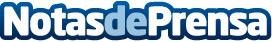 Semen Cardona presenta en Filipinas su nuevo centro de inseminación porcinaLa presentación tendrá lugar en el marco de la muestra de referencia del sector agrario en Filipinas, The International Farmers Summit 2018. Líder español en exportación, Semen Cardona apuesta fuerte por el sudeste asiático, en donde exporta dosis de semen de alto valor genético desde hace nueve años. Ahora, producirá localmente semen de las mejores genéticas europeas, que pretenden mejorar la especie "in situ" y optimizar tanto la calidad como la productividad de las explotaciones ganaderas de la regiónDatos de contacto:E2S938684697Nota de prensa publicada en: https://www.notasdeprensa.es/semen-cardona-presenta-en-filipinas-su-nuevo Categorias: Internacional Nacional Cataluña Industria Alimentaria Emprendedores Eventos Biología http://www.notasdeprensa.es